(Nombre de la escuela)Planeación de inglés – Educación a distanciaGrado: Tercero  Grupos: (A, B, etc.)  Unidad: 7      Periodo: 8 al 12 de MarzoMaestro(a): (Nombre)AMBIENTES SOCIALES DE APRENDIZAJE: FAMILIAR Y COMUNITARIO
Actividad comunicativa: Intercambios asociados a información de uno mismo y de otros.
Práctica social del lenguaje: Interpreta y ofrece descripciones de situaciones inesperadas en una conversación.Aprendizajes esperadosIdentificar situaciones inesperadas.Distinguir entre frases que expresan sorpresa o incredulidad.ActividadEvidencia solicitadaA usar tu cuadernoResolver los siguientes ejercicios en línea:https://www.juicyenglish.com/d3gs22Exercise01.html​https://www.juicyenglish.com/d3gs22Exercise02.htmlFotografía de:Ejercicios resueltos.A divertimosResolver el siguiente crucigrama en línea:https://www.juicyenglish.com/d3gs22Exercise03.htmlFotografía de:Crucigrama resuelto.Para aprender másA continuación revisa la siguiente página de Internet y tomes nota para que adquieras un conocimiento más amplio del tema:
​https://www.juicyenglish.com/blog/expressing-surprise-and-disbelief​Completa el siguiente ejercicio: 
https://www.juicyenglish.com/d3gs22Exercise04.htmlFotografía de:Apuntes en la libreta. Ejercicio resuelto.A compartir en familiaA continuación, en familia hagan una lista de 5 frases en inglés que expresan asombro o sorpresa.Fotografía de:La lista de frases.EvaluaciónEs momento de revisar lo que has aprendido.  Observa las siguientes imágenes e identifica la situación inesperada. Escribe una lista que describa la situación inesperada  mostrada y además debes incluir una frase de asombro o incredulidad a cada una. 

​Fotografía de:Las frases de asombro y la descripción de la situación inesperada.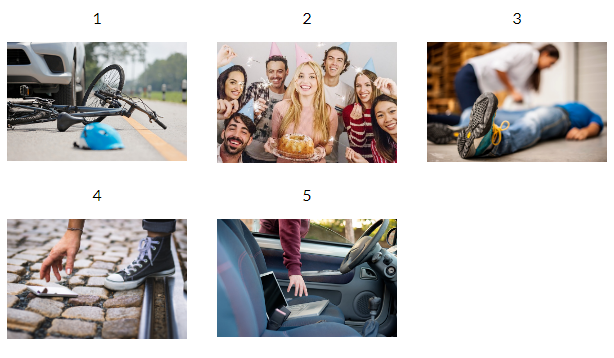 